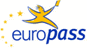 EuropassCurriculum VitaeEuropassCurriculum VitaePersonal informationPersonal informationFirst name(s) / Surname(s)First name(s) / Surname(s)Address(es)Address(es)Telephone(s)Telephone(s)::Fax(es)Fax(es)E-mailE-mailNationalityNationalityDate of birthDate of birthGenderGenderEducation and trainingEducation and trainingHigh School StudiesHigh School StudiesVocational StudiesVocational StudiesDatesDatesTitle of qualification awardedTitle of qualification awardedPrincipal subjects/occupational skills coveredPrincipal subjects/occupational skills coveredName and type of organisation providing education and trainingName and type of organisation providing education and trainingLevel in national or international classificationLevel in national or international classificationWork experienceDatesOccupation or position heldMain activities and responsibilitiesName and address of employerType of business or sectorPersonal skills and competencesMother tongue(s)Other language(s)Self-assessmentUnderstandingUnderstandingUnderstandingUnderstandingSpeakingSpeakingSpeakingSpeakingWritingWritingEuropean level (*)ListeningListeningSpoken interactionSpoken interactionSpoken productionSpoken productionLanguageLanguage(*) Common European Framework of Reference for Languages(*) Common European Framework of Reference for Languages(*) Common European Framework of Reference for Languages(*) Common European Framework of Reference for Languages(*) Common European Framework of Reference for Languages(*) Common European Framework of Reference for Languages(*) Common European Framework of Reference for Languages(*) Common European Framework of Reference for Languages(*) Common European Framework of Reference for Languages(*) Common European Framework of Reference for Languages(*) Common European Framework of Reference for LanguagesSocial skills and competencesOrganisational skills and competencesTechnical skills and competencesComputer skills and competencesArtistic skills and competencesOther skills and competencesDriving licenceAdditional informationAnnexes